Шкаф сушильный SMO-5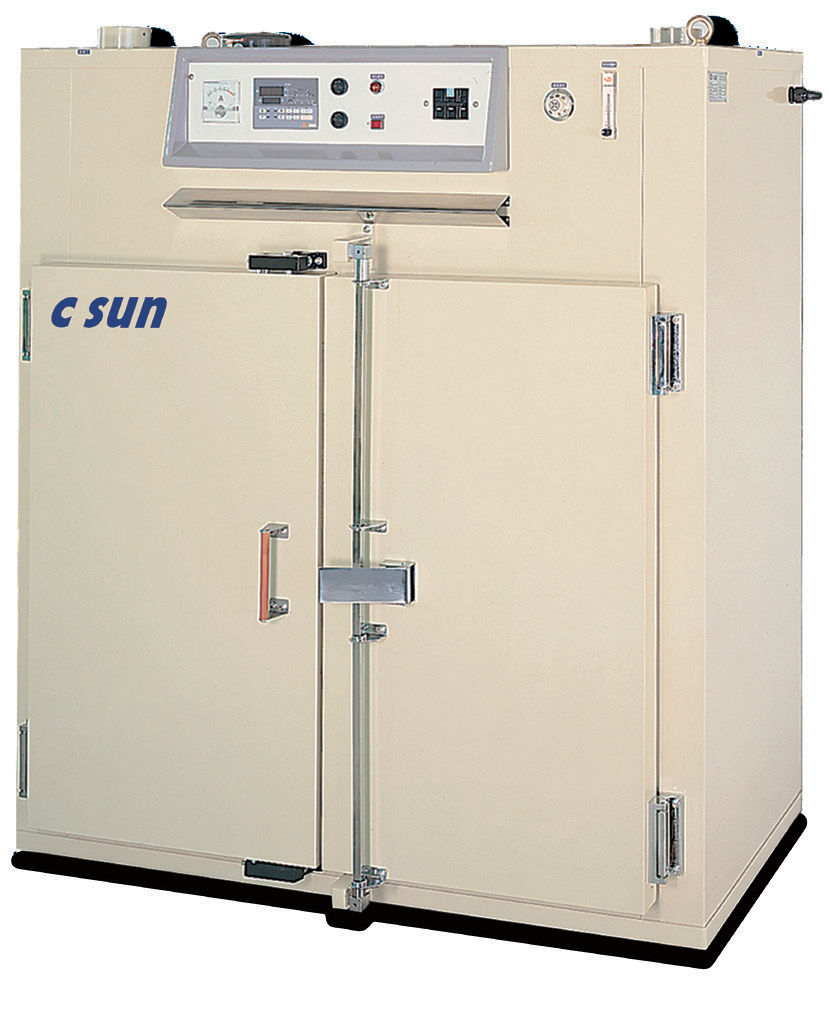 ОписаниеВентилируемые термошкафы C SUN SMO-5 используются в производстве печатных плат для предварительной сушки и задубливания паяльной маски и маркировки.Термошкафы оснащены собственным вентилятором, обеспечивающим принудительную циркуляцию свежего воздуха.Время сушки устанавливается на таймере. Система оповещения подает звуковые сигналы при выходе шкафа на рабочий режим, окончании времени выдержки, а также при неисправностях.ОпцииПолки для SMO-5Технические характеристикиОбъём камеры: 600 литровКоличество дверей: 2 распашные, с замкомПанель управления расположена справа вверхуКоличество полок: до 10 шт., с шагом 100 ммЦиркуляция воздуха: горизонтальнаяУправление: пропорционально-интегральный одностадийный термоконтроллер OMRON E5A (Япония) с цифровым светодиодным индикатором, таймером, срабатывающим после выхода шкафа на рабочую температуруДиапазон температур нагрева: от 25 до 200°СВремя нагрева от комнатной температуры до 200°С: 40 минут (пустой шкаф)Равномерность температуры: ±2% (пустой шкаф)Время нагрева: устанавливается таймером от 1 мин до 9999 минутМатериал интерьера: нержавеющая сталь #430Материал экстерьера: конструкционная сталь SS41 с обработкой против ржавчины и окраской эмалью белого цветаМатериал термоизоляции: пакеты стекловаты толщиной 70 мм на всех сторонах и дверях, силиконовое уплотнение дверейСигнализация: перегрев, выход из нормального режима (звуковая и световая)Защита: перегрев, перегрузка мотора, предохранители для цепей управленияЭлектропитание: 3ф, 380В, 50 Гц, 9 кВтВнутренние размеры: 1000х600х1000 ммВнешние размеры: 1550х815х1752 мм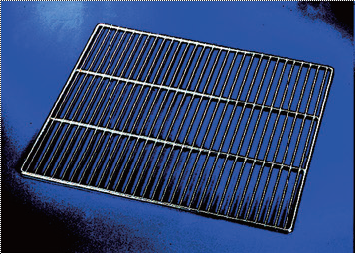 Никелированные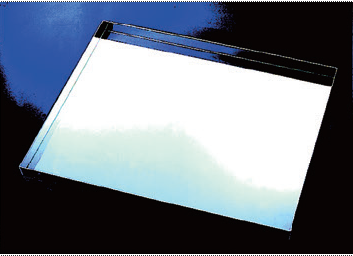 Из нержавеющей стали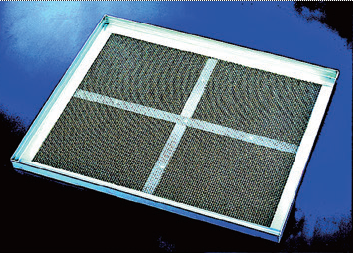 Гальванизированная сетка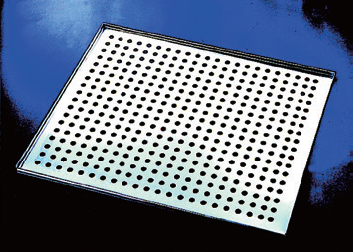 Из нержавеющей стали, перфорированная